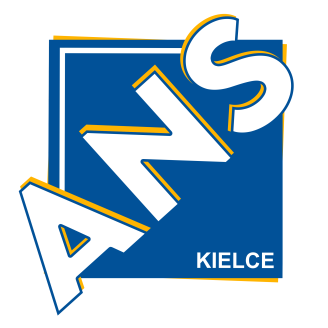 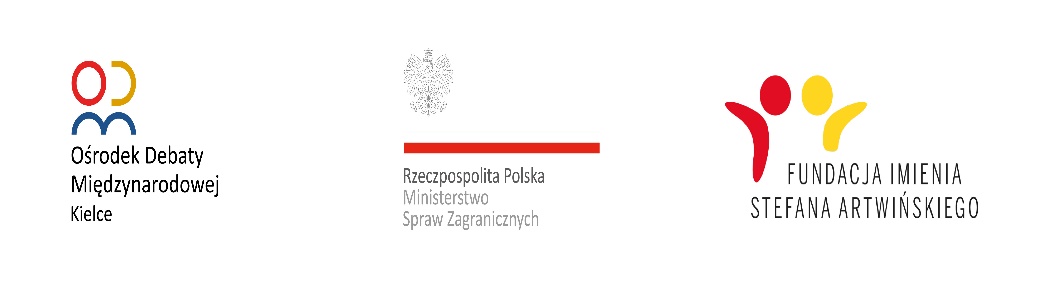 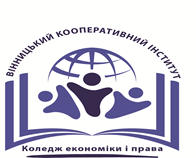 Szanowni PaństwoAkademia Nauk Stosowanych  im. prof. E. Lipińskiego w Kielcach,  Ośrodek Debaty Międzynarodowej w Kielcach oraz Winnicki Instytut Kooperatywny w Winnicy serdecznie zapraszają do udziału w:  konferencji naukowej pt.:„Cywilizacyjne i prawne aspekty ochrony środowiska naturalnego”          Kielce, 01 grudnia 2022 r.  Audytorium Akademii Nauk Stosowanych w Kielcach Cel Konferencji: Obserwowany obecnie wzrost świadomości społeczeństwa dotyczący wartości środowiska naturalnego dla rozwoju ludzkości, powoduje dostrzeganie licznych problemów oraz zagrożeń które mogą zniweczyć ten dobrostan. Wiele wysiłków koncentruje się na wprowadzeniu mechanizmów, regulacji prawnych i rozwiązań organizacyjnych ukierunkowanych na ochronę środowiska. Celem konferencji jest analiza, ocena i diagnoza współczesnych zagrożeń oraz wyzwań dla prowadzenia w sposób odpowiedzialny i skuteczny działań w zakresie ochrony środowiska.  Konferencja będzie platformą wymiany wiedzy, doświadczeń, opinii środowiska naukowego oraz praktyków realizujących zadania dotyczące ochrony środowiska i zwalczania przestępczości w tym zakresie. Obszar tematyczny konferencji obejmuje również kreślenie perspektyw nowych zagrożeń wynikających z rozwoju cywilizacyjnego, konfliktów zbrojnych w państwach sąsiednich, które mogą powodować np. skażenia radioaktywne oraz koniecznych prac legislacyjnych umożliwiających sprawowanie skutecznego nadzoru nad przestrzeganiem obowiązujących przepisów prawnych regulujących te zagadnienia.Wyrażamy nadzieję, że problematyka będąca przedmiotem konferencji, spotka się z Państwa zainteresowaniem. Obszary tematyczne:W trakcie konferencji pragniemy podjąć zagadnienia dotyczące wielowymiarowości ochrony środowiska , w szczególności skupiając się na:– przyczyny oraz identyfikacja zagrożeń dla środowiska naturalnego,
– szanse i ryzyka dla środowiska wynikające z rozwoju cywilizacyjnego oraz nowych       technologii, 
– przetwarzanie i zagospodarowanie odpadów,− pozyskiwanie energii ze źródeł odnawialnych
− elektromobilność, − gospodarka leśna z perspektywy gospodarki i ekologii,
− zarządzanie kryzysowe w ochronie środowiska, 
– prawne aspekty ochrony środowiska,– zwalczanie przestępczości środowiskowej,  
– edukacja społeczeństwa w zakresie ochrony środowiska,– wyzwania dla jednostek samorządu terytorialnego oraz przedsiębiorstw związane 
z  koniecznością sprostania nowym wymogom środowiskowym, w tym reakcja na porzucone odpady. Termin konferencji: 01 grudnia 2022 r. Organizatorzy:- Akademia Nauk Stosowanych im. prof. Edwarda Lipińskiego w Kielcach. - Ośrodek Debaty Międzynarodowej w Kielcach/ Fundacja imienia Stefana Artwińskiego w Kielcach.Współorganizator: - Winnicki Instytut Kooperatywny w Winnicy VIKIMiejsce:, Akademia Nauk Stosowanych im. prof. Edwarda Lipińskiego w Kielcach, ul. Jagiellońska 109 A, 25-734 KielcePrzewodniczący konferencji:dr Waldemar Cisowski- Dziekan Wydziału Prawa i Bezpieczeństwa Akademii Nauk Stosowanych im. prof. Edwarda Lipińskiego w KielcachSekretarz konferencji:dr Dariusz Palacz, tel. 600 361 495, darek.palacz@wp.plUdział w konferencji jest nieodpłatny.Zgłoszenia wraz z podaniem tematu wystąpienia i abstract w języku polskim prosimy nadsyłać na adres: Akademia Nauk Stosowanych im. prof. Edwarda Lipińskiego w Kielcach, ul. Jagiellońska 109 A, 25-734 Kielce, Tel.  /041/ 3669338, e-mail:   darek.palacz@wp.pl  lub waldemar.cisowski@wseip.edu.plTermin zgłoszenia udziału w konferencji upływa w dniu 20 listopada 2022 r. Tekst abstractu należy przesłać do 20 listopada 2022 r. Organizatorzy zapewniają bezpłatną publikację książki będącej efektem konferencji, która ukaże się drukiem. W związku z tym pełne teksty w języku polskim, uzupełnione o rezultaty dyskusji, należy przesłać do sekretarzy do 30 stycznia 2023 r. Organizatorzy zastrzegają sobie prawo wyboru zgłoszeń oraz tekstów przesłanych do druku.